СОВЕТ ДЕПУТАТОВ ПОНЯТОВСКОГО СЕЛЬСКОГОПОСЕЛЕНИЯ ШУМЯЧСКОГО РАЙОНА СМОЛЕНСКОЙ ОБЛАСТИРЕШЕНИЕот   30 сентября 2020 г.                                                            № 13ст. Понятовка         Руководствуясь частью 4 статьи 44 Федерального закона от 06.10.2003 года № 131-ФЗ «Об общих принципах организации местного самоуправления в Российской Федерации»,        Совет депутатов Понятовского сельского поселения Шумячского района Смоленской области РЕШИЛ:1. Принять прилагаемый проект решения Совета депутатов Понятовского сельского поселения Шумячского района Смоленской области «Об утверждении правила благоустройства на территории Понятовского сельского поселения Шумячского района Смоленской области» (приложение 1).2. Утвердить прилагаемый порядок учета предложений по проекту решения «Об утверждении правила благоустройства на территории Понятовского сельского поселения Шумячского района Смоленской области» и порядок участия граждан в его обсуждении (приложение 2).3. Сформировать комиссию по подготовке и проведению публичных слушаний по проекту решения Совета депутатов Понятовского сельского поселения Шумячского района Смоленской области «Об утверждении правила благоустройства на территории Понятовского сельского поселения Шумячского района Смоленской области» (приложение 3).4.  Настоящее решение вступает в силу со дня его принятия и подлежит официальному опубликованию в печатном средстве массовой информации «Информационный вестник Понятовского сельского поселения». Глава муниципального образованияПонятовского сельского поселения Шумячского района Смоленской области                         Н.Б. Бондарева                                                                              Приложение № 1                к решению Совета депутатов Понятовского сельского    поселения Шумячского района Смоленской области  от 30.09.2020г.  №13    проект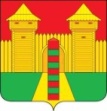 Совет депутатов ПОНЯТОВСКОГО СЕЛЬСКОГО ПОСЕЛЕНИЯ ШУМЯЧСКОГО РАЙОНА СМОЛЕНСКОЙ ОБЛАСТИРЕШЕНИЕ    от  2020 года                                                               №  ст. ПонятовкаОб утверждении Правил благоустройства территории Понятовского сельского поселения Шумячского района Смоленской области          В соответствии с Федеральным законом от 6 октября 2003 года № 131-ФЗ «Об общих принципах организации местного самоуправления в Российской Федерации», приказом Министерства строительства и жилищно-коммунального хозяйства Российской Федерации от 13.04.2017 № 711/пр «Об утверждении методических рекомендаций для подготовки правил благоустройства территории поселений, городских округов, внутригородских районов», Уставом Понятовского сельского поселения Шумячского района Смоленской области,       Совет депутатов Понятовского сельского поселения Шумячского района Смоленской областиРЕШИЛ:1. Утвердить Правила благоустройства территории Понятовского сельского поселения Шумячского района Смоленской области  согласно приложению.2. Признать утратившим силу решение Совета депутатов Понятовского сельского поселения Шумячского района Смоленской области от 22.02.2018 года № 3 «Об утверждении Правила благоустройства территории Понятовского сельского поселения Шумячского района Смоленской области».           3. Опубликовать настоящее решение в печатном средстве массовой информации органов местного самоуправления  Понятовского сельского поселения Шумячского района Смоленской области «Информационный вестник Понятовского сельского поселения», на официальном сайте Администрации Понятовского сельского поселения Шумячского района Смоленской области в информационно-телекоммуникационной сети «Интернет».     4. Настоящее решение вступает в силу после его официального опубликования.Глава муниципального образованияПонятовского сельского поселенияШумячского района Смоленской области                                     Н.Б.Бондарева                                                                         УТВЕРЖДЕНЫ:                                                                              решением Совета депутатов Понятовского                                                                       сельского поселения Шумячского района                                                                 Смоленской области                                                                            от года № ПРАВИЛАблагоустройства территории, обеспечения чистоты и порядка в  Понятовском сельском поселении Шумячского района Смоленской области1. Общие положения1.1. Настоящие Правила благоустройства (далее – Правила) разработаны на основе законодательства Российской Федерации и направлены на повышение уровня благоустройства, поддержание надлежащего санитарного состояния и уборки территории Понятовского сельского поселения Шумячского района Смоленской области и обязательны для всех предприятий, учреждений и организаций независимо от организационно-правовых форм и форм собственности, индивидуальных предпринимателей, осуществляющих свою деятельность на территории Понятовского сельского поселения Шумячского района Смоленской области (далее – поселение), а также для граждан.1.2. Правила устанавливают единые требования в сфере благоустройства, определяют порядок уборки и содержания территорий поселения, включая внутренние производственные территории, для всех юридических и физических лиц, являющихся собственниками, пользователями или владельцами земель, застройщиками, собственниками, владельцами и арендаторами зданий, строений и сооружений, расположенных на территории поселения, независимо от формы собственности, ведомственной принадлежности и гражданства.1.3 Внешнее благоустройство, озеленение, санитарную очистку, уборку территорий, обеспечение чистоты и порядка в поселении осуществляет Администрация Понятовского сельского поселения Шумячского района Смоленской области.1.4. Основные понятия, используемые в настоящих Правилах:Благоустройство поселения – совокупность работ и мероприятий, направленных на создание благоприятных, здоровых и культурных условий жизни и досуга населения на территории поселения.Территория предприятий, организаций, учреждений и иных хозяйствующих субъектов - часть территории поселения, имеющая площадь, границы, местоположение, правовой статус и другие характеристики, отражаемые в соответствующем земельном кадастре, переданная (закрепленная) целевым назначением юридическим или физическим лицам на правах, предусмотренных законодательством. Закрепленная территория - часть территории поселения, непосредственно прилегающая к границам предприятия, здания, строения, сооружения, строительной площадке, объекту торговли, отдельно стоящей рекламной конструкции и иным объектам, уборку которой осуществляют юридические и физические лица в соответствии с настоящими Правилами.Санитарно-защитная зона - территория, определяемая в соответствии с Санитарными эпидемиологическими правилами и нормативами "Санитарно-защитные зоны и санитарная классификация предприятий, сооружений и иных объектов. СанПиН 2.2.1/2.1.1.1200-03" утвержденные постановлением главного государственного санитарного врача РФ от 25 сентября . № 74.Граница санитарно-защитной зоны - линия, ограничивающая территорию или максимальную из плановых проекций пространства, за пределами которых нормируемые факторы воздействия не превышают установленные гигиенические нормативы.Твердые коммунальные отходы (ТКО) - отходы, образующиеся в результате жизнедеятельности населения (приготовление пищи, упаковка товаров, уборка и текущий ремонт жилых помещений, фекальные отходы нецентрализованной канализации и др.).Биологические отходы - трупы животных и птиц, в том числе лабораторных; абортированные и мертворожденные плоды; ветеринарные конфискаты (мясо, рыба и другая продукция животноводческого происхождения), выявленные после ветеринарно-санитарной экспертизы; другие отходы, получаемые при переработке пищевого и непищевого сырья животного происхождения.Утилизация биологических отходов - использование биологических отходов  в качестве технических и кормовых продуктов или удобрений.Уничтожение биологических отходов - уничтожение путем сжигания или обезвреживания в биотермических ямах, исключающее возможность распространения инфекционных болезней и загрязнение окружающей среды.Крупногабаритный мусор (КГМ) - отходы потребления и хозяйственной деятельности (бытовая техника, мебель, металлолом и др.), утратившие свои потребительские свойства.Санитарная очистка территории - сбор, вывоз и утилизация (обезвреживание) твердых бытовых отходов и крупногабаритного мусора.Вывоз ТКО (КГМ) - выгрузка ТКО из контейнеров (загрузка КГМ) в специализированный транспорт, зачистка контейнерных площадок и подъездов к ним от просыпавшегося мусора, транспортировка их с мест сбора мусора на объекты утилизации (полигоны захоронения и т.п.).Договор на вывоз ТКО (КГМ) - письменное соглашение, имеющее юридическую силу, заключенное между заказчиком и подрядной специализированной организацией на вывоз ТКО (КГМ);Несанкционированная свалка мусора - самовольный (несанкционированный) сброс (размещение) или складирование ТКО, КГМ, отходов производства и строительства, другого мусора, образованного в процессе деятельности юридических или физических лиц, на площади свыше  и объемом свыше .Утилизация (обезвреживание) мусора и отходов (кроме биологических) - специальная обработка мусора (захоронение на полигонах и т.п.) с целью превращения его в инертный (нейтральный) вид, не оказывающий вредного влияния на экологию.Критерии оценок состояния уборки и санитарного содержания территорий - показатели, на основании которых производится оценка состояния уборки и санитарного содержания территории поселения.Категория улиц - классификация сельских улиц и проездов в зависимости от интенсивности движения транспорта и особенностей, предъявляемых к их эксплуатации и содержанию (приложение 1 к Правилам).Пешеходные улицы и зоны - пешеходная связь с местами приложения труда, учреждениями и предприятиями обслуживания, в том числе в пределах общественных центров, местами отдыха и остановочными пунктами  пассажирского транспорта.Объекты внешнего благоустройства – площадки, скверы, лесные и парковые массивы, малые архитектурные формы, озеленение вдоль улиц, дорог, внутри многоквартирных жилых домов.Малые архитектурные формы – сооружения, оборудование и элементы внешнего благоустройства, дополняющие основную застройку (киоски, торговые павильоны, павильоны для ожидания транспорта, опоры наружного освещения, скамейки, ограды, навесы, оборудование детских площадок, стенды и прочее).Улица – пространство между двумя рядами домов, для прохода и проезда (включая дорогу, тротуары, газоны и другие элементы благоустройства). Дорога – обустроенная и приспособленная и используемая для движения транспортных средств полоса земли либо поверхность, искусственно сооруженная. Дорога включает в себя одну или несколько проезжих частей, а также тротуары, обочины и разделительные полосы, при их наличии. Тротуар – элемент дороги, предназначенный для движения пешеходов и примыкающий к проезжей части или отдельный от нее газоном.Газон – плодородно-растительный слой почв  антропогенного происхождения – участок земли с искусственно созданным травяным покровом либо выложенный дерном, коротко подстригаемый.Специализированная организация - организация независимо от ее организационно-правовой формы, а также индивидуальные предприниматели, оказывающие потребителю услуги по возмездному договору. В случаях, предусмотренных законодательством, специализированная организация обязана иметь соответствующую лицензию на оказание данного вида услуг.Городская среда — совокупность природных, архитектурно-планировочных, экологических, социально-культурных и других факторов, характеризующих среду обитания на определенной территории и определяющих комфортность проживания на этой территории. В целях настоящего документа понятие «городская среда» применяется как к городским, так и к сельским поселениям.Качество городской среды - комплексная характеристика территории и ее частей, определяющая уровень комфорта повседневной жизни для различных слоев населения.Комплексное развитие городской среды – улучшение, обновление, трансформация, использование лучших практик и технологий на всех уровнях жизни поселения, в том числе развитие инфраструктуры, системы управления, технологий, коммуникаций между горожанами и сообществами. Критерии качества городской среды - количественные и поддающиеся измерению параметры качества городской среды.Нормируемый комплекс элементов благоустройства - необходимое минимальное сочетание элементов благоустройства для создания на территории муниципального образования экологически благоприятной и безопасной, удобной и привлекательной среды. Нормируемый комплекс элементов благоустройства устанавливается в составе местных норм и правил благоустройства территории органом местного самоуправления.Оценка качества городской среды - процедура получения объективных свидетельств о степени соответствия элементов городской среды на территории муниципального образования установленным критериям для подготовки и обоснования перечня мероприятий по благоустройству и развитию территории в целях повышения качества жизни населения и привлекательности территории.Капитальный ремонт дорожного покрытия - комплекс работ, при котором производится полное восстановление и повышение работоспособности дорожной одежды и покрытия, земляного полотна и дорожных сооружений, осуществляется смена изношенных конструкций и деталей или замена их на наиболее прочные и долговечные, повышение геометрических параметров дороги с учетом роста интенсивности движения и осевых нагрузок автомобилей в пределах норм, соответствующих категории, установленной для ремонтируемой дороги, без увеличения ширины земляного полотна на основном протяжении дороги.Придомовая территория - земельный участок, на котором расположен дом, с элементами озеленения и благоустройства, иные предназначенные для обслуживания, эксплуатации и благоустройства данного дома и расположенные на указанном земельном участке объекты.Дворовая территория (общая территория группы жилых домов) - территория, примыкающая к придомовой территории многоквартирного дома, необходимая для размещения временных сооружений, наружных инженерных сетей, а также элементов благоустройства территории общего пользования проезды и пешеходные тротуары; озелененные территории; игровые площадки для детей; площадки для отдыха; спортивные площадки; площадки для временной стоянки транспортных средств; площадки для хозяйственных целей; площадки, оборудованные для сбора твердых бытовых отходов; другие территории, связанные с содержанием и эксплуатацией жилого дома (здания, строения).Прилегающая территория - часть территории, примыкающая к отведенной и дополнительно закрепленная для благоустройства в порядке, предусмотренном настоящими ПравиламиОбщественные пространства - территории муниципального образования, которые постоянно доступны для населения в том числе площади, набережные, улицы, пешеходные зоны, скверы, парки. Статус общественного пространства предполагает отсутствие платы за посещение. Общественные пространства могут использоваться резидентами и гостями муниципального образования в различных целях, в том числе для общения, отдыха, занятия спортом, образования, проведения собраний граждан, осуществления предпринимательской деятельности, с учетом требований действующего законодательства.Объекты благоустройства территории - территории муниципального образования, на которых осуществляется деятельность по благоустройству, в том числе площадки отдыха, открытые функционально-планировочные образования общественных центров, дворы, кварталы, территории административных округов и районов городских округов, а также территории, выделяемые по принципу единой градостроительной регламентации (охранные зоны) или визуально-пространственного восприятия (площадь с застройкой, улица с прилегающей территорией и застройкой, растительные группировки), водные объекты и гидротехнические сооружения, природные комплексы, особо охраняемые природные территории, эксплуатируемые кровли и озелененные участки крыш, линейные объекты дорожной сети, объекты ландшафтной архитектуры, другие территории муниципального образования.Строительный мусор – отходы, образующиеся в результате строительства, текущего и капитального ремонта зданий, сооружений, жилых и нежилых помещений.Отведенная территория - часть территории округа, предоставленная в установленном порядке юридическим лицам и гражданам на праве собственности, праве хозяйственного ведения или праве оперативного управления либо на ином законном основании или осуществляющие эксплуатацию данной территории.Территории общего пользования - территории, которыми беспрепятственно пользуется неограниченный круг лиц (в том числе площади, улицы, проезды, тротуары, скверы,  детские, спортивные и спортивно-игровые площадки, хозяйственные площадки и площадки для выгула домашних животных);Контейнерная площадка - специально оборудованная площадка для установки необходимого количества контейнеров с целью сбора и временного хранения мусора.Уборка территории - комплекс мероприятий, связанных с регулярной очисткой территорий от грязи, мусора, снега и льда, газонов от мусора, а также со сбором и вывозом в специально отведенные для этого места отходов производства и потребления, листвы, другого мусора, иные мероприятия направленные на обеспечение экологического и санитарно-эпидемиологического благополучия населения.1.5. Содержание и благоустройство территории поселения обеспечивается Администрацией Понятовского сельского поселения Шумячского района Смоленской области, силами и средствами предприятий, организаций, учреждений всех форм собственности, физическими лицами и иными собственниками или законными владельцами зданий, сооружений, земельных участков, а также предприятиями и гражданами, осуществляющими мелкорозничную торговлю (в том числе с рук, лотков, автомашин).1.6. Благоустройство поселения включает в себя:- содержание в надлежащем состоянии зданий и сооружений, дорог, мостов, водопропускных труб, сетей уличного освещения, малых архитектурных форм и других объектов;1.7. Благоустройство поселения разрешается осуществлять на основании проектов, предусматривающих весь комплекс работ, влияющих на художественную выразительность, обеспечивающих сохранность памятников истории и культуры, техническую исправность дорог, тротуаров, зеленых зон, малых архитектурных форм, средств наружной рекламы и информации.1.8. Содержание улиц поселения, тротуаров и  мостов включает в себя комплекс мероприятий сезонного характера, обеспечивающих чистоту и опрятный вид проезжей части, тротуаров и других дорожных сооружений, а также нормальные условия движения транспорта и пешеходов.Содержание дорог включает в себя комплекс работ, в результате которых поддерживается транспортно-эксплуатационное состояние дорог, дорожных сооружений, полосы отвода, элементов обустройства дорог, организации и безопасности движения, отвечающих требованиям "Автомобильные дороги и улицы. Требования к эксплуатационному состоянию, допустимому по условиям обеспечения безопасности дорожного движения".1.9. Санитарная очистка и уборка территории поселения предусматривают рациональный сбор, быстрое удаление, надежное обезвреживание и экологически целесообразную утилизацию бытовых отходов (хозяйственно-бытовых, в том числе пищевых отходов из жилых и общественных зданий, предприятий торговли, общественного питания, культурно-бытового назначения, уличного мусора, смета и других бытовых отходов, скапливающихся на территории поселения, а также содержание газонов.1.10. Содержание территорий поселения включает в себя текущий ремонт дорог, тротуаров, искусственных сооружений, регулярную уборку грязи, мусора, снега и льда с тротуаров и проезжей части улиц и мостов, уход за газонами и зелеными насаждениями, своевременный текущий ремонт фасадов зданий, включая отдельные элементы (цоколи, ступени, карнизы, двери, козырьки, водосточные трубы, витрины, рекламы и т.п.), опор уличного освещения и контактной сети, малых архитектурных форм, ремонт и очистку смотровых колодцев и дождеприемников, нагорных канав и открытых лотков, входящих в состав искусственных сооружений.1.11. Предприятия, учреждения, организации, независимо от форм собственности и ведомственной подчиненности, общественные объединения, должностные лица и граждане обязаны соблюдать настоящие Правила, обеспечивать надлежащую чистоту и порядок на территории поселения, поддерживать в исправном состоянии здания и сооружения.Организация санитарного содержания и благоустройстваЮридические лица, индивидуальные предприниматели и граждане (далее - юридические и физические лица) обязаны соблюдать чистоту и порядок на занимаемой и прилегающей территории, осуществлять благоустройство данных территорий.2.1.1. Юридические лица, владельцы частного жилищного фонда, садовые, огороднические и дачные некоммерческие объединения граждан, иные хозяйствующие субъекты, осуществляющие свою деятельность на территории муниципального образования, обязаны заключать договоры на вывоз и утилизацию ТКО и КГМ со специализированными организациями и предприятиями:по жилищному фонду договоры на вывоз и утилизацию ТКО и КГМ заключают управляющие организации;по частному индивидуальному жилищному фонду - собственники жилищного фонда;по предприятиям, учреждениям, организациям – руководители предприятий, учреждений, организаций»;2.2. С целью обеспечения надлежащего санитарного состояния территории, реализации мероприятий по охране и защите окружающей среды от загрязнения устанавливаются границы территории для их уборки и санитарного содержания в следующих границах:1) территории отдельно стоящих муниципальных жилых домов – закрепляется за жилищно – эксплуатационным участком, в пределах границ земельного участка, отведенного под жилые дома (при отсутствии межевания - , с учетом тротуаров, детских площадок, газонов, подъездов, за исключением подъездных путей, находящихся в ведении специализированных организаций);2) территории многоэтажных жилых домов товариществ собственников жилья (ТСЖ), ведомственных домов - за ЖСК, ТСЖ и балансодержателями ведомственного жилого фонда или организациями, уполномоченными обслуживать жилой фонд в пределах границ земельного участка шириной до  от фасада жилого дома (либо меньше , со стороны улицы - до проезжей части дороги) при отсутствии соседних землепользователей;3) за учреждениями социальной сферы (школы, дошкольные учреждения, учреждения культуры, здравоохранения) закрепляются участки в пределах землеотвода, а также прилегающие территории шириной до  от фасада здания (либо меньше , со стороны улицы - до проезжей части дороги) при отсутствии соседних землепользователей.     За уборку и содержание территорий учреждений социальной сферы, расположенных во встроенных зданиях, несут ответственность предприятия, в ведении которых находятся данные строения;4) за рынком, предприятиями промышленности, торговли и общественного питания, транспорта, заправочными станциями - участки в пределах землеотвода, а также прилегающая территория шириной  (либо меньше , со стороны улицы - до проезжей части дороги) при отсутствии соседних землепользователей;5) за частными домовладениями (домовладельцами) - участки в границах землеотвода, а также прилегающая территория шириной  от фасада домовладения (либо меньше , со стороны улицы - до проезжей части дороги) при отсутствии соседних землепользователей;6) за предприятиями мелкорозничной торговли (ларьки, киоски, павильоны  и другие объекты временной уличной торговли) - земельные участки в пределах   от торговой точки (либо меньше , со стороны улицы - до проезжей части дороги) и не менее  при отсутствии соседних пользователей;7) за сельскохозяйственными предприятиями, крестьянско-фермерскими хозяйствами, садовыми товариществами и дачными кооперативами - земельные участки в пределах землеотвода и  прилегающей территории при отсутствии соседних землепользователей;8) территории, прилегающие к железной дороге на расстоянии в пределах полос отвода, но не менее  от крайнего рельса, переходов, переездов на перегонах, закрепляются за начальниками дистанции пути;9) территории отдельно стоящих производственных сооружений коммунального назначения (ЦТП, ТП, ВЗУ, КНС и т.п.) - за организациями, в ведении которых они находятся, в пределах   от стен сооружения или ограждения участка;10) территория, прилегающая к таксофонам, терминалам (оплаты услуг) в радиусе  – за организациями, индивидуальными предпринимателями и предприятиями, в ведении которых находятся таксофоны и терминалы;11) территория кладбища - за организацией, осуществляющей обслуживание объекта, - в пределах земельного участка и   прилегающей территории от ограждения (либо меньше , со стороны улицы - до проезжей части дороги);12) контейнерные площадки и прилегающая территория в радиусе  – обслуживающей организацией, осуществляющей сбор и вывоз ТКО;2.3. Ответственность за организацию и производство уборочных работ возлагается:1) по тротуарам:- расположенным вдоль улиц и проездов или отделенным от проезжей части газоном и не имеющим непосредственного выхода из подъездов жилых зданий - на предприятия, отвечающие за уборку проезжей части;- имеющим непосредственные выходы из подъездов жилых зданий, а также дворовым территориям, въездам во дворы, пешеходным дорожкам, расположенным на территории домовладений, - на собственников или предприятия, в ведении или в управлении которых находится данное домовладение;- находящимся на мостах, путепроводах, эстакадах, а также техническим тротуарам, примыкающим к инженерным сооружениям и лестничным сходам, - на предприятия, на балансе которых находятся инженерные сооружения;2) за уборку и содержание проезжей части по всей ширине дорог, улиц и проездов, остановок общественного транспорта, эстакад, разворотных площадок на конечных станциях общественного транспорта - на предприятия, в ведении которых находится дорожное покрытие;3) по общепоселенческим объектам озеленения (парки, скверы, зоны отдыха, газоны вдоль проезжей части дорог, зеленые зоны распределительных полос, водоохранные зоны вдоль рек) - на специализированные организации, в ведении которых находятся данные объекты озеленения или за которыми они закреплены нормативно-правовыми актами либо с которыми Администрацией поселения заключены контракты на их обслуживание;4) за ручную уборку территорий, прилегающих к отдельно стоящим объектам рекламы в радиусе  от рекламных конструкций, - на рекламораспространителей и организации, осуществляющие уборку за счет рекламодателей;5) за уборку и содержание длительное время не используемых и не осваиваемых территорий, территорий после сноса строений - на собственников (пользователей) объектов;6) за уборку, благоустройство, поддержание чистоты территорий автомоечных постов, автостоянок - в границах отведенного земельного участка и полосы шириной , прилегающей к земельному участку, - на владельцев объектов;7) за ручную уборку территорий вокруг мачт и опор наружного освещения, расположенных на тротуарах и зеленых зонах, - на предприятия, в ведении которых находятся данные территории;8) ответственность за содержание ограждений возлагается на собственников или предприятия и организации, в хозяйственном ведении которых находятся ограждения;9) за уборку посадочных площадок общественного пассажирского транспорта - на предприятия, производящие уборку проезжей части;10) за вывоз бытового мусора, снега с прилегающей территории торговых предприятий, автостоянок, гаражей, платных парковок и т.п. - на балансодержателей, владельцев и должностных лиц, эксплуатирующих данные объекты;11) за уборку территорий при проведении массовых мероприятий на организаторов проведения данных мероприятий и организации, обеспечивающие их проведение.В случае если в одном здании располагаются пользователи или несколько пользователей (арендаторов), ответственность за санитарное содержание территории возлагается на собственника здания. Разграничение зон ответственности в данном случае может определяться также договором аренды или договором, подписанным всеми пользователями здания.Если на одной территории находится несколько пользователей, границы уборки определяются соглашением между пользователями.2.4. Санитарное содержание и благоустройство территории поселения.2.4.1. Все юридические и физические лица на предоставленных (независимо от форм землепользования) и прилегающих  территориях обязаны поддерживать данные территории в должном санитарном, противопожарном и эстетическом состоянии, а именно:1) производить своевременную уборку и вывоз мусора, листвы, веток, льда, снега и т.п.; 2) не допускать наличие отходов потребления, складирование тары из-под товаров, твердых коммунальных отходов (ТКО) и крупногабаритного мусора (КГМ) на отведенном земельном участке и прилегающей территории;3) своевременно выполнять мероприятия по борьбе с сорными и карантинными травами, вредителями зеленых насаждений (покос, иные сезонные работы);4) своевременно производить санитарную обрезку деревьев на прилегающей территории в целях предотвращения обрыва воздушных сетей, обеспечения безопасности дорожного движения, объектов и граждан.Спиливание и обрезку аварийных деревьев на участках домовладения принадлежащих физическим и юридическим лицам на правах собственности и прилегающей территории в пределах  от участка (при отсутствии соседних землепользователей) производит владелец данного участка самостоятельно или путем найма специализированных организаций. Все виды работ производятся по согласованию с Администрацией Понятовского сельского поселения Шумячского района Смоленской области.Санитарную обрезку зеленых насаждений в охранной зоне магистральных надземных сетей инженерных коммуникаций производят балансодержатели этих сетей либо обслуживающие сети предприятия, организации с обязательным немедленным вывозом обрезанного материала;5) при необходимости производить складирование строительных материалов, конструкций и т.п. на территории поселения только при наличии согласования с Администрацией Понятовского сельского поселения Шумячского района Смоленской области;6) производить своевременное строительство, ремонт, очистку канав, труб и дренажей, предназначенных для отвода ливневых и грунтовых вод, за исключением систем, находящихся на балансе и обслуживании предприятий, организаций;7) при производстве строительных и ремонтно-восстановительных работ производить своевременную уборку зоны работ и прилегающей территории, восстановление нарушенных элементов благоустройства (газоны, асфальтобетонные покрытия, дороги, тротуары, бордюрные камни, малые формы и т.п.).2.4.2 Собственники, арендаторы и иные владельцы строений и сооружений обязаны своевременно в соответствии с техническим и эстетическим состоянием производить очистку, окраску и побелку: заборов, ограждений, фасадов и цоколей зданий, сооружений (по согласованию с соответствующими органами и службами), а также мойку окон и наружных дверей, навесов и т.п. При необходимости выполнять косметический ремонт объектов, находящихся в их пользовании.2.4.3. Вывоз и утилизация ТКО производится специализированным предприятием по планово-регулярной системе на договорной основе между данным предприятием и, соответственно, юридическими и физическими лицами. При этом заключение договоров для всех юридических и физических лиц является обязательным, если они не располагают технической возможностью для своевременного вывоза ТКО на полигон своими силами и за счет собственных средств. В случае самовывоза подтверждающим документом вывоза и утилизации ТКО и иного мусора на полигон является отметка о приеме мусора на полигоне и расчет норм накопления, утвержденный в установленном порядке. Периодичность самовывоза должна соответствовать нормам действующих СанПиН.2.5. Уборка просыпавшегося после погрузки в спецтехнику мусора производится немедленно силами владельца спецтехники.2.6. Всем юридическим и физическим лицам запрещается:1) выносить за пределы домовладений и оставлять на сельских территориях общего пользования ТКО, за исключением случаев, когда для данного домовладения обслуживающим предприятием оборудовано специальное место для приема ТКО от жителей домовладения;2) выносить и складировать любой мусор за пределами своих земельных участков, домовладений на сельских территориях общего пользования;3) засорять общественные места различного рода мусором (окурки, бумага, бутылки и т.д.);4) помещать в контейнеры и складировать на контейнерных площадках и прилегающих к ним территориях мусор, не относящийся к категории ТКО (строительный мусор и мусор природного происхождения);5) устанавливать на территориях домовладений дополнительные контейнеры для обслуживания специализированными предприятиями коммерческих и торговых организаций и учреждений;2.7. Предприятиям, организациям и другим хозяйствующим субъектам, не имеющим собственных контейнеров, запрещается пользоваться контейнерами, расположенными на сельских территориях общего пользования, размещенными в жилищном фонде всех форм собственности, без заключения договора с предприятием, осуществляющим сбор и вывоз ТКО.2.8. Уборка территории общего пользования  осуществляется предприятиями и организациями на договорной основе с немедленным вывозом собранного мусора (веток, листвы, сметов и т.п.) на полигон.При этом запрещается:- складировать сметы на газонах во избежание повреждения газонов при погрузочных работах;- оставлять собранный мусор, снег и т.п. на тротуарах, проезжей части дороги и т.п.2.9. В целях предотвращения загрязнения улиц, площадей, переулков, мест отдыха Администрация  Понятовского сельского поселения Шумячского района Смоленской области  определяет юридические и физические лица, ответственные за установку и содержание урн. 2.10. С 15 ноября по 15 апреля всеми юридическими и физическими лицами на своих земельных участках, прилегающих территориях, а также на принадлежащих им объектах производится уборка и вывоз снега и льда, очистка от снега и удаление наростов льда на карнизах, кровлях, водоотводящих желобах и водосточных трубах, ликвидация наледи на проезжей части и пешеходных дорожках, посыпка проезжей части и пешеходных дорожек соляно-песчаной смесью или другими разрешенными для этой цели материалами.При этом должны выполняться следующие требования:1) уборка от снега и льда, посыпка проезжей части и пешеходных дорожек должны выполняться до начала движения общественного транспорта и в течение дня по мере необходимости;2) запрещается складирование на газонах и участках открытого грунта снега и льда, обработанных соляно-песчаной смесью;3) уборка снега и льда с проезжей части и пешеходных дорожек должна выполняться в сроки, исключающие образование наледи;4) при выполнении работ по очистке от снега и льда кровли, карнизов, водоотводящих желобов и водосточных труб должны соблюдаться правила техники безопасности, исключающие возможность несчастных случаев с людьми, а также повреждения воздушных сетей, светильников, элементов благоустройства и т.п. Сброшенный снег и лед должны быть немедленно убраны с пешеходных дорожек и проезжей части.Собственники индивидуальных домовладений при реконструкции кровли на домовладении обязаны предусмотреть, в случае расположения домовладения по меже, снегозадержатели и организовать водосток таким образом, чтобы исключить возможность попадания снега и воды на соседний земельный участок. 2.11. С 16 апреля по 14 ноября всеми юридическими и физическими лицами на своих земельных участках, прилегающих и закрепленных территориях:1) производится уборка территории в зависимости от погодных условий;2) проводятся общественные санитарные дни, экологические субботники и месячники по очистке территории;3) проводится систематическая борьба с сорной растительностью, особенно с растениями, вызывающими аллергическую реакцию у населения (амброзия и т.п.);4) осуществляется немедленный сбор и вывоз скошенной растительности, опавшей листвы, веток и т.п. на специально отведенные места.Запрещается в указанный период производить механизированную уборку и подметание без увлажнения.2.12. Уборка территорий поселения.2.12.1. Общие положения2.12.2. Уборка территорий поселения осуществляется физическими и юридическими лицами, предприятиями, учреждениями, организациями всех форм собственности. Контроль за согласованным выполнением работ по содержанию территории поселения осуществляет Администрация сельского поселения.В целях оценки санитарного содержания и благоустройства поселения  распоряжением Администрации Понятовского сельского поселения Шумячского района Смоленской области создается административная комиссия по обследованию территории поселения. 2.12.3. Границы уборочных площадей, закрепленных за юридическими и физическими лицами, устанавливаются настоящими Правилами следующим образом:2.12.4. Уборка территории, прилегающей к предприятиям, сооружениям и иным объектам, имеющим санитарно-защитные зоны, осуществляется предприятиями в пределах санитарно-защитных зон в соответствии с санитарно-эпидемиологическими правилами и нормативами "Санитарно-защитные зоны и санитарная классификация предприятий, сооружений и иных объектов. СанПиН 2.2.1/2.1.1.1200-03".Уборка территории, прилегающей к предприятиям, сооружениям и иным объектам и не вошедшей в санитарно-защитную зону, осуществляется предприятиями на всем ее протяжении в пределах  от границ занимаемых предприятием земельных участков либо меньше до прилегающей проезжей части.2.12.5. Уборка территории, прилегающей к предприятиям, не имеющим санитарно-защитных зон, а также к учреждениям, организациям, расположенным в отдельно стоящих зданиях, осуществляется предприятиями, учреждениями, организациями по всему периметру занимаемой территории в пределах  от границ земельного участка либо меньше до прилегающей проезжей части.2.12.6.. Территории промышленных предприятий, строительных организаций, складов, баз и других организаций убираются владельцами.2.12.7. Уборка территории, прилегающей к учреждениям, организациям, расположенным во встроенно-пристроенных нежилых помещениях, осуществляется в пределах  от границ земельного участка на всем протяжении либо меньше, до прилегающей проезжей части.2.12.8. Уборка земельных участков, предоставленных под строительство, и прилегающих к ним территорий осуществляется застройщиками участков в пределах  по периметру от его границ или до прилегающей проезжей части.2.12.9 Уборка незастроенных территорий, площадок, образованных после сноса домов, осуществляется организациями или застройщиками, осуществляющими расселение и снос домов, в пределах  по периметру от границ земельного участка либо меньше, до прилегающей проезжей части.2.12.10. Уборка строительных площадок и прилегающих территорий осуществляется строительными организациями в пределах  по периметру от границ, отведенных под стройплощадку либо меньше, до прилегающей проезжей части или до соседнего земельного участка.2.12.11. Уборка территории, прилегающей к торговым палаткам, киоскам, ларькам, осуществляется их собственниками в пределах  по периметру либо меньше до прилегающей проезжей части или до соседнего земельного участка.2.12.12. Уборка территории, прилегающей к трансформаторным и распределительным подстанциям, другим инженерным сооружениям, работающим в автоматическом режиме (без обслуживающего персонала), а также к опорам ЛЭП, осуществляется балансодержателями этих объектов в радиусе .2.12.13. Уборка въездов во дворы, дворовых территорий, тротуаров, а также газонов, устроенных между проезжей частью дорог и тротуарами, производится жилищно-эксплуатационными предприятиями, собственниками зданий, сооружений в соответствии с техническим паспортом.2.12.14. Уборка территории на улицах, где расположены индивидуальные жилые дома, осуществляется их собственниками от границ земельного участка до прилегающей проезжей части.2.12.15. Уборка и содержание памятников, скверов, парков, садов, пешеходных улиц и зон, лесопарков, разделительных полос, выполненных в виде газонов, акваторий рек и водоемов, предприятиями и организациями, в ведении которых они находятся.2.12.16. Уборка автозаправочных станций и территорий, прилегающих к ним в пределах  по периметру от границ земельного участка, производится владельцами АЗС.2.13. При наличии разрыва уборочных площадей между строениями или домовладениями границы уборочных площадей, установленные настоящими Правилами, могут быть увеличены Администрацией поселения, но не более чем на .2.14. Уборка территорий, не попадающих в границы уборочных площадей, установленных подпунктами 2.12.3 – 2.13 настоящих Правил, производится обслуживающей организацией по согласованию  с Администрацией Понятовского сельского поселения Шумячского района Смоленской области.2.15. Уборка территории, которую невозможно убирать механизированным способом из-за недостаточной ширины либо сложной конфигурации, должна производиться вручную.2.17. Уборка поселения в весенне-летний период.2.17.1. Период весенне-летней уборки устанавливается с 16 апреля по 15 октября. В случае резкого изменения погодных условий сроки проведения весенне-летней уборки могут изменяться в соответствии с распоряжением  Администрации Понятовского сельского поселения Шумячского района Смоленской области. 2.17.2. С наступлением весны следует:- очистить канавы и лотки для стока воды от снега и льда, песка и грязи в местах, где это требуется, для нормального отвода талых вод;- после таяния снега произвести общую очистку территорий, собрать и вывезти мусор на специально отведенные свалки.2.17.3. В весенний период муниципальными предприятиями, юридическими и физическими лицами на закрепленной территории производится массовая уборка и вывоз снега, грязи, мусора и песка с проезжей части улиц, тротуаров, газонов, дворовых территорий на специально отведенные места.2.17.4. Летняя уборка поселения предусматривает:- уборку мусора с газонов, в парках, садах, скверах, на пустырях, дворовых территориях, контейнерных площадках;- регулярное скашивание травы на газонах, обочинах дорог, склонах автотранспортных развязок;- вывоз смета и мусора.2.17.5. Тротуары должны быть полностью очищены от грунтово-песчаных наносов, различного мусора.2.17.6. Обочины дорог должны быть очищены от крупногабаритного и другого мусора.2.18. Уборка и содержание дворовых территорий в летний период.2.18.1. Уборка дворовых территорий включает в себя подметание дворовых территорий, внутридворовых проездов и тротуаров от снега, пыли, мелкого бытового мусора, сбор и удаление твердых и жидких бытовых отходов с территорий жилых домов.2.18.2. Деревья, кустарники, газоны, цветники, находящиеся на дворовых территориях, должны содержаться в соответствии с агротехническими требованиями (выкашивание травы, вырезка сухих и аварийных ветвей и деревьев, стрижка кустов и т.п.).2.19. Уборка  территорий поселения в осенне-зимний период.2.19.1. Период осенне-зимней уборки устанавливается с 16 октября по 15 апреля. В случае резкого изменения погодных условий (снег, мороз) сроки начала и окончания зимней уборки корректируются распоряжением Администрации Понятовского сельского поселения Шумячского района смоленской области.2.19.2. Содержание и уборка  территорий поселения в осенне-зимний период включают сгребание и вывоз опавшей листвы, подметание или сдвигание снега, устранение скользкости, удаление снега и снежно-ледяных образований, уборку мусора и твердых бытовых отходов на контейнерных площадках и возле них, а также в местах их скопления, обеспечивающие нормальное и безопасное движение транспорта и пешеходов при любых погодных условиях.2.19.3. В период листопада организации, ответственные за уборку закрепленных территорий, производят сгребание и вывоз на специально отведенные участки опавшей листвы на газонах вдоль улиц и магистралей, дворовых территориях. Обязательна уборка от листьев тротуаров, переходов, ливневой канализации, дождеприемников. Организации, отвечающие за уборку территорий поселения, в срок до 1 октября должны обеспечить завоз, заготовку и складирование необходимого количества противогололедных материалов.2.19.4. В зимний период дорожки, урны и прочие элементы малых архитектурных форм, а также пространство перед ними и с боков, подходы к ним должны быть очищены от снега и наледи;- обрабатывать проезжую часть дороги противогололедными материалами;-удалять снег;2.19.5. При формировании снежных валов снег, очищаемый с проезжей части улиц и проездов, а также с тротуаров, сдвигается в лотковую часть улиц и проездов для временного складирования снежной массы.2.19.6. Барьерные ограждения, дорожные знаки и указатели должны быть очищены от снега, наледи и обеспечивать безопасное движение транспорта.2.19.7. Очистка крыш, карнизов, водосточных труб от снега и ледяных наростов должна производиться своевременно владельцами зданий и сооружений в светлое время суток с обязательным осуществлением комплекса охранных мероприятий, обеспечивающих движение пешеходов и транспорта, с немедленным вывозом снега и наледей с тротуаров и проездов.    Места ведения работ должны иметь ограждение, знаки, наблюдателей. Ответственность за несвоевременную очистку крыш от снега, удаление сосулек и безопасность проведения этих работ несут руководители, должностные лица жилищно-эксплуатационных организаций, арендаторы и другие владельцы зданий. 2.19.8. При сбрасывании снега с крыш должны быть приняты меры, обеспечивающие полную сохранность деревьев, кустарников, воздушных инженерных коммуникаций, растяжек контактных сетей, дорожных знаков.2.20. Запрещается:2.20.1. Сгребание листвы к комлевой части деревьев и кустарников и ее сжигание на  территории поселения.2.20.2. Выдвигать или перемещать на проезжую часть магистралей, улиц и проездов снег, счищаемый с внутриквартальных проездов, дворовых территорий, территорий предприятий, организаций, строительных площадок, торговых объектов.Укладывать снег на водопроводные сети, газовые сети, складировать снег к фасадам зданий.2.20.3. Переброска и перемещение снега с проезжей части на тротуары.2.21. Уборка проездов и дворовых территорий в зимний период.2.21.1. Уборка проездов и дворовых территорий должна производиться при снегопадах, образовании гололеда, оттепели и в другие периоды по мере необходимости с тем, чтобы обеспечить удобное и безопасное движение пешеходов и транспорта. В первую очередь должны быть расчищены дорожки для пешеходов, проезды во дворы и подъезды к местам размещения контейнеров для сбора бытовых и пищевых отходов, а также к площадкам для крупногабаритного мусора.2.21.2. Тротуары, дворовые территории и проезды должны быть очищены от снега и наледи на всю ширину тротуара или проезда. При возникновении наледи (гололеда) производится обработка противогололедными материалами.2.21.3. Снег, счищаемый с дворовых территорий и проездов, разрешается складировать на территориях дворов в местах, не препятствующих свободному проезду автотранспорта и движению пешеходов. Не допускается повреждение зеленых насаждений при складировании снега.Складирование снега на внутридворовых территориях должно предусматривать отвод талых вод.2.22. При любых видах уборки территории поселения запрещается:1) сжигать промышленные отходы, мусор, листья, обрезки от деревьев на улицах, площадях, в скверах и многоквартирных жилых домов;2) сливать в ливнеприемники техническую воду, оставшуюся после уборки помещений и домовладений, а также прилегающей территории.2.23. Запрещается загромождение лестничных площадок, запасных выходов, технических подвалов строительными, бытовыми и другими материалами.Пользователи жилищного фонда обязаны:1) не нарушать правила пользования жилыми помещениями, санитарного содержания мест общего пользования и придомовых территорий;2) не нарушать правила эксплуатации жилых домов и инженерного оборудования.2.24. Если виновников возникновения несанкционированной свалки установить невозможно, санитарную очистку обязана обеспечить организация, за которой закреплена данная территория.Организация, по вине которой возникла свалка, обязана компенсировать все затраты по ее ликвидации и восстановлению благоустройства. Компенсация затрат по ликвидации свалки и восстановлению благоустройства производится согласно действующему законодательству.2.25. Санитарное содержание мест захоронения (кладбищ):2.25.1. Уборка и санитарное содержание мест захоронения (кладбищ) осуществляется жилищно-эксплутационным участком согласно договора. 2.25.2. Жилищно-эксплуатационный участок обязан содержать кладбища в должном санитарном порядке и обеспечивать:- своевременную и систематическую уборку территории кладбища: дорожек общего пользования, проходов и других участков хозяйственного назначения (кроме могил), а также братских могил и захоронений, периметра кладбищ;2.26.3. Граждане, осуществляющие уход за могилой, обязаны содержать могилы, надмогильные сооружения (оформленный могильный холм, памятник, цоколь, цветник) и зеленые насаждения в надлежащем санитарном состоянии собственными силами или силами специализированной службы по вопросам похоронного дела на договорной основе.2.26.4. Гражданам, посещающим кладбища, работникам специализированного предприятия на территории кладбищ запрещается:-засорять территорию;- производить рытье ям для добывания песка, глины, грунта;- осуществлять складирование строительных и других материалов;- ломать и выкапывать зеленые насаждения, рвать цветы, срезать дерн;- выгуливать собак, пасти домашних животных;-производить посадку деревьев;- разводить костры;- парковать личный транспорт на территории кладбищ, создавая помехи для проезда специализированного транспорта (катафалков).2.27.5. Санитарно-защитная зона кладбищ составляет:- для кладбищ смешанного и традиционного захоронения площадью от 20 до  -  по периметру;- для кладбищ смешанного и традиционного захоронения площадью менее  -  по периметру;- для закрытых кладбищ и кладбищ с погребением после кремации -  по периметру.3. Содержание элементов внешнего благоустройства территорий поселения  транспортных средств3.1. Общие положения3.1.1. Поддержание внешнего благоустройства территорий поселения осуществляется в целях обеспечения высоких эстетических качеств и комфортности среды проживания населения поселения.3.1.2. Производственные и административные здания, жилые дома,  конструктивные элементы мостов, ограждения, реклама, вывески, малые архитектурные формы, технические средства организации дорожного движения, сети и опоры уличного освещения, водоотводящие устройства от наружных стен зданий, другие элементы внешнего благоустройства должны постоянно поддерживаться в исправном инженерно-техническом состоянии, быть чистыми, иметь соответствующую окраску.3.1.3. Улицы, площади и переулки должны иметь указатели с обозначением наименования. Жилые дома, производственные и административные здания обозначаются номерными знаками. Буквы и цифры указателей должны соответствовать утвержденным требованиям.3.1.4. Предприятия, организации, учреждения должны иметь на здании, в котором они располагаются, вывески со своим наименованием и другой необходимой информацией.3.2. Освещение территорий поселения.3.2.1. Улицы, дороги, площади, общественные и рекреационные территории, территории жилых дворов, территории предприятий, учреждений и организаций, номерные знаки жилых и общественных зданий, дорожные знаки, элементы рекламной информации и витрины должны освещаться в темное время суток.3.2.2. Освещенность территорий улиц и дорог должна соответствовать Инструкции по проектированию наружного освещения городов, поселков и сельских населенных пунктов ГОСТ Р 50597-93 "Автомобильные дороги и улицы. Требования к эксплуатационному состоянию, допустимому по условиям безопасности дорожного движения", другим действующим нормативным документам.3.3. Малые архитектурные формы3.3.1. Территории жилой застройки, общественно-деловые зоны, скверы, улицы, парки, площадки для отдыха оборудуются малыми архитектурными формами - беседками, теневыми навесами, цветочницами, скамьями, урнами, декоративными бассейнами, фонтанами, устройствами для игр детей, отдыха взрослого населения, оградами, телефонными будками (навесами), павильонами для ожидания автотранспорта.3.3.2. Малые архитектурные формы могут быть стационарными и мобильными, их количество и размещение определяются проектами благоустройства территорий.3.3.3. Малые архитектурные формы для территорий общественно-деловых зон, площадей, улиц, скверов и парков изготавливаются, по индивидуальным проектам.3.3.4. Проектирование, изготовление и установка малых архитектурных форм при новом строительстве в границах застраиваемого участка осуществляются заказчиком в соответствии с утвержденной проектно-сметной документацией.Заказчиком проектирования, изготовления и установки малых архитектурных форм в условиях сложившейся застройки могут быть муниципальные унитарные предприятия жилищно-коммунального хозяйства или собственники (пользователи, владельцы, арендаторы) земельных участков.3.3.5. Ответственность за содержание и ремонт малых архитектурных форм несут их владельцы. Ремонт и покраска малых архитектурных форм осуществляется до наступления летнего сезона.3.3.6. Конструктивные решения малых архитектурных форм должны обеспечивать их устойчивость, безопасность пользования, при их изготовлении целесообразно использовать традиционные местные материалы - дерево, естественный камень, кирпич, металл.3.3.7. Юридические и физические лица - владельцы малых архитектурных форм обязаны за свой счет осуществлять их замену, ремонт и покраску.3.4. Знаки транспортных и инженерных коммуникаций3.4.1. Знаки транспортных коммуникаций (дорожные знаки и указатели) регламентируют движение автотранспорта в границах поселения.3.4.2. Знаки инженерных коммуникаций обеспечивают информацию о подземных инженерных сетях и сооружениях поселения и устанавливаются в целях обеспечения их эксплуатации и сохранности при производстве земляных и строительных работ.3.4.3. Размеры, форма знаков, их цветовое решение определяются соответствующими стандартами.3.4.4. Дорожные знаки устанавливаются, демонтируются и содержатся Администрацией поселения на основании утвержденных дислокаций и выдаваемых ОГИБДД в г. Рославль технических заданий. Самовольная установка дорожных знаков запрещена.3.4.5. Знаки инженерных коммуникаций устанавливаются службами и организациями, в ведении которых находятся эти коммуникации.3.4.6. Дорожные знаки и указатели, знаки инженерных коммуникаций устанавливаются по согласованию с собственниками (владельцами, пользователями) земельных участков, зданий и сооружений.Собственники, владельцы, пользователи земельных участков, зданий и сооружений обязаны обеспечивать сохранность указанных знаков и доступ к ним соответствующих служб.3.5. Благоустройство участков индивидуальной застройкии садоводческих участков.3.5.1. Собственники, владельцы, пользователи земельных участков, предоставленных для индивидуальной застройки, а также садоводческих участков обязаны:- осуществлять благоустройство участков в соответствии с настоящими Правилами, Генеральным планом поселения, Правилами застройки и землепользования поселения и градостроительными паспортами участков;- содержать в надлежащем порядке (очищать, окашивать) проходящие через участок водотоки, а также водосточные канавы в границах участков, на прилегающих улицах и проездах, не допускать подтопления соседних участков, тротуаров, улиц и проездов;- устанавливать ограждения земельных участков по красным линиям улиц высотой от 1,2 до ;- устанавливать по межевым границам земельных участков решетчатые или сетчатые ограждения (иные типы ограждения устанавливать по взаимному согласию между землепользователями смежных участков) высотой не более ;- озеленять лицевые части участков, не допускать на них скопления мусора, долгосрочного складирования строительных или иных материалов;- устанавливать и содержать в порядке номерной знак дома (участка);- не допускать образования скопления бытовых отходов, заключать договоры со специализированными организациями на вывоз мусора; 3.5.2. Количество и устройство съездов (въездов) с дорог общего пользования к  индивидуальным застройкам и садоводческим товариществам согласовываются с Администрацией Понятовского сельского поселения Шумячского района Смоленской области.3.6. Размещение и благоустройство автостоянок и индивидуальных гаражей.3.6.1. Размещение гаражей для хранения индивидуальных легковых автомобилей, открытых охраняемых автостоянок, временных автостоянок у общественных зданий производится в соответствии с проектной документацией, разработанной лицензированной проектной организацией, согласованной в установленном порядке с инспектирующими службами.3.6.2. Запрещается строительство временных гаражей, за исключением случаев предусмотренных законодательством.Благоустройство и уборка территории гаражей, расположенных в жилой застройке и не объединенных в гаражно-строительные кооперативы, обеспечиваются их собственниками (владельцами).3.7. Требования к доступности территории поселения для престарелых и инвалидов3.7.1. При проектировании благоустройства территории, объектов инженерной и транспортной инфраструктур, социального и культурно-бытового обслуживания населения необходимо обеспечивать их доступность для престарелых и инвалидов, имея в виду их оснащение элементами и техническими средствами, способствующими передвижению престарелых и инвалидов (пандусы, места на автостоянках, поручни, ограждения, приспособления и т.д.).3.7.2. Проектирование, строительство, установка технических средств и оборудования, способствующих передвижению престарелых и инвалидов, осуществляются при новом строительстве заказчиком в соответствии с утвержденной проектной документацией, а в условиях сложившейся застройки - муниципальными унитарными предприятиями жилищно-коммунального хозяйства Администрации Понятовского сельского поселения Шумячского района Смоленской области или собственниками, владельцами, пользователями земельных участков.3.8. Праздничное оформление3.8.1. Праздничное оформление выполняется по решению Главы муниципального образования Понятовского сельского поселения Шумячского района Смоленской области в целях создания высокохудожественной среды поселка на период проведения государственных праздников, мероприятий, связанных со знаменательными событиями.Праздничное оформление включает вывеску лозунгов, аншлагов, гирлянд, панно, установку декоративных элементов и композиций, стендов, киосков, трибун, эстрад, а также устройство праздничной иллюминации.3.8.2. Праздничное оформление определяется программой мероприятий утвержденной  Администрацией Понятовского сельского поселения Шумячского района Смоленской области.3.8.3. При изготовлении и установке элементов праздничного оформления запрещается снимать, повреждать и ухудшать видимость технических средств регулирования дорожного движения.3.8.4. Оформление зданий, сооружений осуществляется их владельцами в рамках утвержденной программы праздничного оформления поселения.Программа мероприятий доводится до сведения населения поселения через средства массовой информации.3.9. Содержание и охрана зеленых насаждений, озеленение территорий.3.9.1. В соответствии с Федеральным законом от 10.01. 2002 №7-ФЗ "Об охране окружающей среды" зеленые насаждения подлежат охране.3.9.2. Содержание и охрана зеленых насаждений включает в себя:-уборку сухостоя и упавших зеленых насаждений;-вырезку сухих и ломаных веток;-формирование и прореживание крон;-санитарную и омолаживающую обрезку деревьев;-очистку и скашивание газонов;-подготовку зеленых насаждений к зиме.3.9.3. Ответственность за содержание и сохранность зеленых насаждений, надлежащий уход за ними возлагается:- на владельцев зданий, строений, сооружений - на улицах перед зданиями, строениями, сооружениями до проезжей части(в пределах закрепленной территории);- на руководителей предприятий, учреждений, организаций - на территориях предприятий, учреждений, организаций.- на руководителей организаций, которым отведены земельные участки под застройку, а со дня начала работ  и на руководителей подрядных организаций.3.9.4. Создание новых объектов озеленения, подсадка деревьев и кустарников, реконструкция существующих  зеленых насаждений,  озеленение территорий промышленных площадок и их санитарно-защитных зон в поселении осуществляются только на основе разработанных и утвержденных проектов озеленения данных территорий.3.9.5. При проектировании и осуществлении озеленения необходимо учитывать декоративные свойства и особенности различных пород деревьев и кустарников, форму кроны, цвет листвы, изменение цвета листвы по сезонам года, время и характер цветения, пригодность данного материала для определенного вида посадок. Следует применять различные кустарники в качестве живых изгородей, а также вьющиеся растения для пристенного вертикального озеленения домов, беседок.Для живых изгородей детских площадок не допускается использование кустарников, имеющих шипы и ядовитые ягоды.3.9.6. При строительстве и производстве земельно-планировочных работ строительные и другие организации обязаны:- согласовывать с архитектором Администрации района начало строительных работ в зоне насаждений и уведомлять указанное предприятие об окончании работ не позднее чем за два дня;- при производстве замощений и асфальтировании проездов, дворов, тротуаров и т.п. оставлять вокруг дерева свободное пространство не менее  с последующей установкой железобетонной решетки или другого покрытия;- не складировать строительные материалы и не устраивать стоянки машин и автомобилей на газонах, а также на расстоянии ближе  от дерева и  от кустарников. Складирование горючих материалов производится не ближе  от деревьев и кустарников;3.9.7. Снос зеленых насаждений или перенос их в другое место допускается в следующих случаях:- при строительстве и реконструкции дорог, улиц, инженерных сетей, зданий и сооружений, предусмотренных генеральным планом и проектами строительства, согласованными и утвержденными в установленном порядке;- при проведении реконструкции неорганизованных посадок или посадок, выполненных с нарушением действующих строительных норм и правил, по заключению архитектора Администрации района и отдела Администрации района градостроительной деятельности, транспорта, связи и ЖКХ;- при невозможности обеспечения нормальной видимости технических средств регулирования дорожного движения, безопасности движения транспорта и пешеходов;
- при ликвидации аварий на инженерных сетях (на участках вне их защитных зон) с разрешения Администрации поселения по согласованию с органами охраны природы;- при проведении реконструкции неорганизованных посадок по заключению органов охраны природы, управления архитектуры и градостроительства Администрации района.Производство работ по сносу или переносу зеленых насаждений производится по согласованию с Администрацией Понятовского сельского поселения Шумячского района Смоленской области.3.9.8. Застройщики, производящие работы, в результате которых наносится ущерб озеленению и благоустройству территории, обязаны возмещать затраты по восстановлению озеленения и благоустройства.3.10. Содержание инженерных сетей и сооружений3.10.1. Предприятия, учреждения, организации независимо от форм собственности и ведомственной принадлежности, на балансе которых имеются инженерные сети и сооружения, обязаны следить за их исправным состоянием и своевременно производить ремонт, обеспечивать порядок проведения земляных работ и восстановление нарушенных элементов благоустройства после строительства, реконструкции и ремонта объектов коммунального назначения, коммуникаций, дорог, железнодорожных путей, переездов, мостов, пешеходных переходов.3.10.2. Все виды работ, связанные с прокладкой, устройством и ремонтом подземных сооружений, а также с нарушением существующего благоустройства, производятся в соответствии с Правилами  застройки и землепользования работ на территории поселения.3.10.3. Должностные лица и граждане обязаны обеспечить оформление разрешений на производство работ, связанных с временным нарушением или изменением состояния благоустройства, соблюдение сроков завершения работ и восстановления благоустройства в соответствии с правилами производства работ, а также сдачу выполненных работ в установленные сроки.3.10.4. Организации, на балансе которых находятся подземные инженерные коммуникации, обязаны постоянно следить за тем, чтобы крышки люков колодцев, расположенных на тротуарах и проезжей части, находились на уровне дорожного покрытия, содержались в исправном состоянии и закрытыми, обеспечивали безопасное движение транспорта и пешеходов. В случае повреждения или разрушения они должны быть немедленно огорожены и в течение суток исправлены владельцами.3.10.5. Организации, ведущие строительство или ремонт подземных коммуникаций, обязаны устанавливать люки смотровых колодцев в одном уровне с покрытием проезжей части улиц, дорог, тротуаров, газонов. Не допускается отклонение крышки люка относительно уровня покрытия более , а дождеприемника относительно уровня лотка - более . Основание под люк должно быть выполнено из бетона или железобетона. Устройство оснований из кирпича или асфальтобетона, другого штучного материала на проезжей части запрещается.3.10.6. Грунтовые наносы, наледи в зимний период, образовавшиеся из-за аварий на подземных коммуникациях, ликвидируются предприятиями - владельцами коммуникаций либо на договорных условиях специализированными предприятиями за счет владельцев коммуникаций.3.10.7. Очистка и осмотр смотровых и дождеприемных колодцев, ливневой канализации, колодцев подземных коммуникаций, люков производятся обслуживающей организацией по мере необходимости, но не реже двух раз в год - весной и осенью. Весь осадок загрязнения, образуемый при очистке и ремонте, вывозится немедленно, без складирования на газонах, тротуарах или проезжей части.Очистка территорий около водоразборных колонок в радиусе , устройство и содержание стоков для воды возлагается на обслуживающую организацию.3.10.8. Провалы, просадки грунта или дорожного покрытия, появившиеся как над подземными коммуникациями, так и в других местах, где не проводились ремонтно-восстановительные работы, или появившиеся по истечении 2-х лет после проведения ремонтно-восстановительных работ, должны быть устранены в течение суток организациями, эксплуатирующими данную территорию.3.10.9. При прокладке и переустройстве подземных сооружений необходимо производить складирование материалов и оборудования только в пределах стройплощадок, регулярно вывозить грунт и мусор в специально отведенные для этого места.3.10.10. Котлованы и траншеи, разрабатываемые при прокладке и переустройстве подземных сооружений на улицах, проездах, во дворах, а также местах, где происходит движение людей или транспорта, должны быть ограждены. На ограждении необходимо установить предупредительные надписи и знаки, а в ночное время - сигнальное освещение.Места прохода людей через траншеи должны быть оборудованы переходными мостиками шириной не менее  с ограждениями по высоте и освещаемыми в ночное время.3.10.11. При прокладке, реконструкции или ремонте подземных коммуникаций на улицах, дорогах, площадях открытым способом обрубка асфальтобетонных покрытий производится прямолинейно в соответствии с проектной шириной траншеи, переход проезжей части производится перпендикулярно оси дороги. Бордюры и ограждения разбираются и складируются на месте производства работ для дальнейшей установки.Материалы, полученные от разборки дорожной одежды, следует временно складировать в пределах огражденного участка и вывозить в специально отведенные места.3.10.12. Руководители предприятий, организаций и учреждений, на балансе которых имеются сети водоснабжения, обязаны при их повреждении принять меры по устранению аварийных ситуаций в течение суток.3.10.13. Благоустройство и содержание мостов, дамб, пешеходных лестниц, путепроводов, прилегающих к ним и расположенных под ними территорий, производятся обслуживающей организацией или предприятиями, организациями или учреждениями, в ведении или собственности которых они находятся.3.10.14. Зимой на переездах необходимо иметь постоянный запас песка или шлака для посыпания проезжей части переезда и пешеходных дорожек в границах переезда во время гололеда.3.11. Содержание транспорта3.11.1. Руководители предприятий всех форм собственности, водители всех видов транспорта, а также лица, владеющие транспортными средствами на праве личной собственности, обязаны обеспечить надлежащее техническое состояние и внешний вид транспортных средств.3.11.2. Автобусы, автомобили и другие транспортные средства должны выезжать на уличные территории исправными и чистыми.3.11.3. Должностные лица организаций и предприятий массовой погрузки и вывоза грузов обязаны обеспечивать очистку транспортных средств, не допуская выноса грунта, грязи на дороги, придомовые территории, для чего оборудовать выезды со строительных объектов, предприятий, баз и пр. твердым покрытием, организовать механическую и ручную очистку и мойку транспортных средств при выезде. В случае выноса с территории объектов грязи, грунта - немедленно производить их уборку.3.11.4. При перевозке мусора, сыпучих и пылящих грузов, которые могут загрязнять улицы, необходимо использовать специально оборудованный для этой цели транспорт. Погрузка должна осуществляться таким образом, чтобы исключить высыпание груза из кузова при транспортировке. Сыпучие, пылящие грузы при перевозке должны быть закрыты тентом или увлажнены. Ответственность за соблюдение правил погрузки, укрытия и транспортировки грузов возлагается на владельцев транспортных средств.3.11.5. Хранение личного автотранспорта на дворовых территориях допускается в отведенных и оборудованных для этого местах, служебного и грузового частного автотранспорта - в гаражах и на автостоянках.3.11.6. Запрещена стоянка (хранение) разукомплектованных транспортных средств на территории, прилегающей к домам жилищного фонда, стоянка транспортных средств на участках с зелеными насаждениями, стоянка на проезжей части дворовых территорий, препятствующая механизированной уборке и вывозу бытовых отходов.Брошенный разукомплектованный автотранспорт, при наличии собственника, подлежит утилизации силами владельца, в противном случае данная автотранспортная техника подлежит вывозу специализированной организацией.3.11.7. Запрещается въезд в дворовые территории грузового автомобильного транспорта полной массой более 3,5 тонн, кроме заказанного населением, спецтранспорта коммунально-бытовых, пожарных и аварийных служб, личного грузового автотранспорта.3.11.8. Запрещается осуществлять движение своим ходом через мосты и дороги с твердым покрытием машин и механизмов на гусеничном ходу. Перемещение гусеничной техники разрешается на специальных автомобильных платформах  либо по специально проложенному настилу.  3.11.9. Ответственность за нарушение благоустройства, загрязнение  территории поселения машинами и механизмами несут, руководители предприятий, владельцы, водители машин и механизмов.3.12. Установка рекламных и информационных конструкций на территории поселения осуществляется в соответствии с Порядком выдачи разрешения на установку рекламных и информационных конструкций.3.13. На территории поселения запрещается:3.13.1. Самовольное использование земельных участков, без  утвержденных проектов, схем размещения или специально оформленных разрешений под строительные площадки, земляные работы, установку киосков, павильонов или иных строений и сооружений, оборудование объектов наружной рекламы, изменение колера зданий и отдельных его элементов, элементов благоустройства, архитектуры и объектов монументально-декоративного искусства, размещение торгового и холодильного оборудования.3.13.2. Размещать как на застроенных территориях, в местах отвода перспективной застройки и прохождения подземных инженерных коммуникаций, так и на пустырях и других территориях металлические и капитальные гаражи, временные сооружения без полученного в установленном порядке разрешения.3.13.3. Изменение архитектурного облика зданий и сооружений, их конструктивных элементов, а также их снос без соответствующего разрешения.3.13.4. Установка ограждений строительных площадок с выносом забора за красную линию улицы, с занятием под эти цели тротуаров, газонов, дорог без соответствующих разрешений управления архитектуры и градостроительства районной Администрации и ОГИБДД г. Рославль.3.13.5. Установка и вывешивание рекламы, афиш, объявлений и указателей в неустановленных местах.3.13.6. Крепить к стенам зданий различные растяжки, антенны и другие устройства без разрешения владельцев зданий.3.13.7. Самовольно устанавливать технические средства организации дорожного движения (шлагбаумы, ограждения, светофоры, дорожные знаки и т.д.).3.13.8. Нарушать тишину и спокойствие граждан в ночное время (с 22.00 до 6.00 часов) в местах постоянного проживания или временного пребывания граждан (за исключением праздничных дней по распоряжению Администрации Понятовского сельского поселения Шумячского района Смоленской области).3.13.9. Размещать палатки и лотки для уличной торговли на территории улиц и площадей вне мест, определенных перечнем, утверждаемым  Администрацией поселения. Осуществлять завоз товаров по газонам, тротуарам и пешеходным дорожкам.3.13.10. В дворах и других местах, где имеются зеленые насаждения и газоны:- ломать и портить деревья, кустарники, срывать листья, цветы;- ездить на машинах и ходить по газонам, сидеть и лежать на них, устраивать игры;- разжигать костры и совершать иные действия, нарушающие правила противопожарной безопасности;- подвешивать на деревья гамаки, качели, забивать гвозди в деревья, прикреплять рекламные щиты, электропровода, ограждения и т.п., которые могут повредить деревьям;- добывать сок из деревьев, подрубать, наносить другие механические повреждения деревьям;- выгуливать собак и кошек, кроме специально отведенных для этого мест;- устраивать скопления мусора, снега и льда, за исключением чистого снега, полученного от расчистки садово-парковых дорожек;- складировать на площадках зеленых насаждений строительные материалы, дрова, уголь, бытовые отходы, раскапывать зеленые зоны под огороды;-самовольно вырубать деревья и кустарники;- повреждать и уничтожать садово-парковое оборудование и малые архитектурные формы.3.13.11. Запрещается:3.13.12. Без разрешения Администрации поселения и архитектора Администрации района вести строительство, реконструкцию, ремонт подземных и наземных сетей и сооружений, автомобильных стоянок, установку временных ограждений и постоянных заборов, осуществлять работы, связанные с нарушением благоустройства территории поселка.3.13.13. Строительство и реконструкция тепловых камер, смотровых колодцев, других элементов подземных и наземных коммуникаций с отступлением от проекта, из некондиционных материалов, портящих внешний вид, снижающих надежность и долговечность сооружения.3.13.14. Заваливать землей, снегом, строительным мусором и материалами крышки колодцев, водосточные решетки ливневой канализации, лотки и кюветы.3.13.15. Самовольно подключать промышленные, хозяйственно-бытовые и другие стоки к ливневой канализации.3.13.16. Выезжать на улицы поселения на грязном автомобильном и пассажирском транспорте, с неисправными кузовами при перевозке мусора, грунта, сыпучих и текущих грузов.3.13.17. Эксплуатировать автотранспортные и другие передвижные средства и установки, у которых содержание загрязняющих веществ в выбросах, а также уровень шума, производимого при работе, превышают нормативы, установленные для этих средств.3.13.18. Оставлять транспорт на дворовых площадках с целью хранения, т.к. это мешает проезду специальных машин скорой помощи, пожарной, уборочной и аварийной техники, а также устраивать стоянки грузового транспорта на придомовых территориях в ночное время.3.13.19. Оставлять транспортные средства (в том числе и неисправные) с целью хранения на проезжей части и обочине дороги, создавая помехи для уборки улиц и дорог.3.13.20. Оставлять на месте поломки транспортные средства, не принимать меры по эвакуации их в течение суток с улиц, дорог и дворовых территорий.3.13.21. Заезжать любым транспортным средствам на тротуары, детские, спортивные и хозяйственные площадки, газоны.3.13.22. Производить ремонт, мойку машин и других транспортных средств, слив бензина и масла во дворах, местах массового отдыха граждан, на берегах водоемов, в парках, на зеленых зонах и т.п..3.13.23. Осуществлять движение своим ходом машин и механизмов на гусеничном ходу на улицах и дорогах с асфальтовым покрытием.3.13.24. Использование пиротехнических изделий бытового назначения потенциальной опасности без лицензии на расстоянии менее  от зданий и сооружений. Проведение праздничных мероприятий с привлечением организаций, имеющих лицензию на использование пиротехнических изделий, должно быть согласовано с Главным управлением МЧС России по Смоленской области в г. Рославль.3.14. Знаки транспортных и инженерных коммуникаций, светофоры3.14.1.  Размещение светофоров проектируется в соответствии с ГОСТ 52289, в частности:- светофоры на стойках или кронштейнах располагаются на высоте 2,0 -  от поверхности тротуара до нижней линзы светофора, размещаются в пределах 0,5 -  от края проезжей части;- высота установки светофора на подвесках должно составлять 5,0 -  от поверхности проезжей части до днища корпуса светофора;- основной светофор на стойке или кронштейне должен располагаться на расстоянии 1,0 -  перед пешеходным переходом, размещение светофорных стоек на переходе не допускается, дублирующий светофор должен располагаться на "островке безопасности" либо (при его отсутствии) совмещаться со светофором для встречного направления.3.14.2. Пешеходные переходы следует размещать в местах пересечения основных пешеходных коммуникаций с городскими улицами и дорогами.3.14.3. Пешеходные переходы проектируются в одном уровне с проезжей частью улицы (наземные).3.14.4. При размещении наземного пешеходного перехода на улицах нерегулируемого движения требуется обеспечивать треугольник видимости, в зоне которого не следует допускать размещение строений, некапитальных нестационарных сооружений, рекламных  щитов, зеленых насаждений высотой более . Стороны треугольника следует принимать: 8x  при разрешенной скорости движения транспорта ; 10 x  - при скорости .3.14.5. Обязательный перечень элементов благоустройства наземных пешеходных переходов включает: дорожную разметку, пандусы для съезда с уровня тротуара на уровень проезжей части, осветительное оборудование.3.14.6. Необходимо обеспечить в зоне наземного пешеходного перехода дополнительное освещение, отчетливо выделяющее его на проезжей части.3.15.  Благоустройство территорий рекреационного значения.3.15.1. Объектами нормирования благоустройства на территориях рекреационного назначения являются:- парки;- скверы.3.15.2. Благоустройство памятников паркового искусства, истории и архитектуры, включает реконструкцию или реставрацию их исторического облика, планировки, озеленения, в т.ч. воссоздание ассортимента растений. Оборудование и оснащение территории парка элементами благоустройства следует проектировать в соответствии с историко-культурным регламентом территории, на которой он расположен (при его наличии).3.15.3. Планировочная структура объектов рекреации должна соответствовать градостроительным, функциональным и природным особенностям территории муниципального образования. При проектировании благоустройства необходимо обеспечивать приоритет природоохранных факторов: для малых объектов рекреации (скверы) - активный уход за насаждениями; для всех объектов рекреации - защита от высоких техногенных и рекреационных нагрузок населенного пункта.3.15.4. При реконструкции объектов рекреации следует предусматривать:- для парков: реконструкция планировочной структуры (например, изменение плотности дорожно-тропиночной сети), разреживание участков с повышенной плотностью насаждений, удаление больных, старых, недекоративных, потерявших декоративность деревьев и растений малоценных видов, их замена на декоративно-лиственные и красивоцветущие формы деревьев и кустарников, организация площадок отдыха, детских площадок;- для скверов: формирование групп со сложной вертикальной структурой,удаление больных, старых и недекоративных, потерявших декоративность деревьев, создание и увеличение расстояний между краем проезжей части и ближайшим рядом деревьев, посадка за пределами зоны риска преимущественно крупномерного посадочного материала с использованием специальных технологий посадки и содержания.3.15.5.  При проектировании озеленения территории объектов необходимо:- произвести оценку существующей растительности, состояния древесных растений и травянистого покрова;- произвести выявление сухих поврежденных вредителями древесных растений, разработать мероприятия по их удалению с объектов;- обеспечить сохранение травяного покрова, древесно-кустарниковой растительности не менее, чем на 80 % общей площади объекта;3.16. Парки3.16.1. На территории сельского поселения проектируется следующий вид парков: многофункциональные.          Проектирование благоустройства территории парка зависит от его функционального назначения.3.16.2. Многофункциональный парк3.16.3. Многофункциональный парк обычно предназначен для периодического массового отдыха, развлечения, активного и тихого отдыха, устройства аттракционов для взрослых и детей.3.16.4. На территории многофункционального парка необходимо предусматривать: систему аллей, дорожек и площадок, парковые сооружения (беседки, павильоны, туалеты и др.). 3.16.5. Обязательный перечень элементов благоустройства на территории многофункционального парка включает: твердые виды покрытия (плиточное мощение) основных дорожек и площадок (кроме спортивных и детских), элементы сопряжения поверхностей, озеленение, элементы декоративно-прикладного оформления, водные устройства (фонтаны), скамьи, урны и малые контейнеры для мусора, ограждение (парка в целом, зон аттракционов, отдельных площадок или насаждений), оборудование площадок,  осветительное оборудование, оборудование архитектурно-декоративного освещения, носители информации о зоне парка или о парке в целом, административно-хозяйственную зону.3.16.6. Рекомендуется применение различных видов и приемов озеленения: мобильного (контейнеры, вазоны), создание декоративных композиций из деревьев, кустарников, цветочного оформления, экзотических видов растений.3.16.7. Возможно размещение туалетных кабин.4. Содержание домашних животных, птиц и пчелРегламентируется правилами Содержания домашних животных, собак и кошек.4.1. Запрещается выгул, бесконтрольный прогон коров, лошадей и других животных на территории поселка (на улицах, в местах отдыха, общего пользования, на детских и спортивных площадках, школьных дворах и т.д.). Животные обязательно должны иметь на шее номерные знаки учета (жетоны), выдаваемые владельцам животных ветеринарными службами.Провод животных до места пастбища по территории поселка разрешается только с сопровождающими лицами. Лица осуществляющие прогон домашних животных по территории поселка обязаны незамедлительно производить уборку фикальных отходов животных.Выпас животных разрешен только за чертой  поселка либо на специально отведенных для этого пастбищах.Куры, гуси, индюки и другая птица, должны содержаться только в специальных загонах.4.1.2. Запрещается кормление безнадзорных животных на придомовой и дворовой территории, в подъездах многоквартирных домов, в иных местах, не предназначенных для этих целей.4.1.3. Владельцам собак, имеющим в пользовании земельные участки, разрешается содержать собак в свободном выгуле в изолированном помещении, либо на хорошо огороженной территории, исключающей возможность выхода животных за пределы ограждения. Перед входом на участок необходима предупреждающая надпись о наличии собаки.4.1.4. Выгул собак сельской черте осуществляется только на поводке. В жилых районах, в общественных местах, а так же в местах скопления людей владелец обязан взять собаку на короткий поводок, исключая угрозу жизни и здоровью людей и животных, а на крупных и злобных собак надеть намордник. При выгуле гарантировать безопасность окружающих, а так же спокойствие и тишину для окружающих с 23.00 до 7.00 часов.4.1.5. Запрещается выгуливать собак без сопровождающего лица, без поводка, намордника и оставлять без присмотра, посещать с собаками, кроме собак-поводырей магазина, организации общественного питания, медицинские, культурные и общественные учреждения и организации. 4.1.6. Собаки, находящиеся на территории поселения без ошейников и намордников, не имеющие владельцев и не состоящие на учете ни в одной организации осуществляющей учет и регистрацию собак, а так же безнадзорные кошки, считаются бродячими.4.1.7. В виду представления безнадзорными собаками и кошками опасности для жизни и здоровья граждан, проживающих на территории поселения, все безнадзорные собаки кошки подлежат отлову в соответствии с действующим законодательством РФ, Законами Смоленской области, нормативно-правовыми актами органов местного самоуправления.4.1.8. Владельцы собак и иных животных обязаны не допускать загрязнение тротуаров, детских и школьных площадок и других объектов общего пользования, а если загрязнение произошло, владелец обязан убрать за своим животным.4.2. Расстояние от хозяйственных построек для скота и птицы до шахтных колодцев должно быть не менее , до детских, лечебно-профилактических учреждений, школ, объектов питания и мест массового отдыха населения должно быть не менее . 4.3. Расстояние от помещений (сооружений) для содержания и разведения животных до жилых домов: Указанные нормы устанавливаются от помещений для содержания животных, площадок сбора, хранения навоза, помета, жижесборников, кормокухонь и могут изменяться в зависимости от рельефа местности, розы ветров и других факторов. 4.4. Разрывы от жилых и общественных зданий до помещений содержания голубей устанавливаются не менее . Содержание пушных зверей, птиц, пчел осуществляется при соблюдении ветеринарно-санитарных, санитарно-гигиенических правил.4.5. Не допускается складирование навоза на приусадебных участках, дворовых территориях, территориях, прилегающих к жилым домам и др. Обезвреживание навоза и помета в частном секторе осуществляется, в основном, методом компостирования. В случае невозможности использования на приусадебных участках всего объема компоста владельцам скота и птицы следует заключать коллективные договоры с ближайшими сельхозпредприятиями на вывоз отходов на поля. 4.6. Запрещается сбор навоза, помета, шкур и внутренностей при забое домашних животных, павших животных и птицы в контейнеры для ТБО, а также их выбрасывание на территории   Понятовского сельского  поселения Шумячского района Смоленской области.4.7. Управляющей компании либо собственникам помещений в многоквартирном доме необходимо систематически производить очистку чердачного помещения от птичьего помета.4.8. Пчел содержат в исправных окрашенных пронумерованных ульях. Для окраски желательно брать краску белого, голубого или желтого цвета. Ульи устанавливают на колышки или подставки.4.9. Граждане и юридические лица размещают ульи с пчелиными семьями на при надлежащих (предоставленных) им земельных участках при соблюдении зоотехнических и ветеринарно-санитарных норм и правил содержания медоносных пчел. Граждане и юридические лица размещают ульи с пчелиными семьями на таком расстоянии от учреждений здравоохранения, образовательных учреждений, учреждений дошкольного воспитания, учреждений культуры, которое обеспечивает безопасность людей. Порядок регулирования безопасного размещения ульев с пчелиными семьями определяется органами исполнительной власти субъектов Российской Федерации. Ульи с пчелиными семьями размещаются на земельном участке на расстоянии не ближе чем десять метров от границы земельного участка, в противном случае ульи с пчелиными семьями должны быть размещены на высоте не менее чем два метра либо отделены от соседнего земельного участка зданием, строением, сооружением, сплошным забором или густым кустарником высотой не менее чем два метра. 5. Правила проведения ремонта и содержания жилых, культурно-бытовых и общественных зданий и сооружений, фасадов, систем уличного освещения и дворового освещения5.1. Эксплуатация зданий и сооружений и их ремонт производится в соответствии с установленными правилами и нормами технической эксплуатации.5.2. Владельцы зданий, домовладений (юридические и физические лица) несут ответственность за содержание фасадов принадлежащих им зданий в образцовом техническом и эстетическом состоянии.Мытье окон (витрин), ремонт и окраска зданий, домовладений, входных дверей, балконов, лоджий, водосточных труб, вывесок и световой рекламы, арматуры наружного освещения, мемориальных досок, памятников и памятных знаков, урн, контейнеров для сбора ТБО и оборудования площадок для их установки, отмостки цоколей зданий и сооружений выполняются за счет средств и силами их владельцев или строительными организациями на договорной основе.5.3. Окраска ограждений балконов, наружных переплетов окон и дверей должна производиться в цветовой гамме, в соответствии с цветом аналогичных элементов по всему фасаду дома, здания.5.4. Порядок содержания, ремонта и изменения ремонтируемых, реконструируемых фасадов зданий, кровли, сооружений устанавливаются действующим законодательством Российской Федерации, иными нормативными правовыми актами Смоленской области и муниципального образования.Подлежат согласованию с органом, уполномоченным в области архитектуры и градостроительства на территории Понятовского сельского поселения Шумячского района Смоленской области:- фасады зданий, строений, сооружений, выходящих на сторону главных и центральных улиц, магистральных дорог;- фасады зданий при устройстве отдельных входов в нежилые помещения многоквартирных жилых домов.5.5. За установку и содержание всех вывесок, находящихся на здании, ответственность несет юридическое или физическое лицо, во владении которого находится здание.Руководители всех организаций, имеющих витрины, вывески обязаны выполнять требования уполномоченного органа архитектуры района о замене и (или) снятии вывесок, витрин, не согласованных с уполномоченным органом архитектуры района и не отвечающих архитектурно-художественным требованиям.5.6. Запрещается самовольное строительство и самовольная установка на дворовых территориях разного рода хозяйственных и вспомогательных построек (дворовых сараев, будок, гаражей, голубятен и пр.).5.7. Запрещается перекрывать внутридворовые проезды шлагбаумами, искусственными и другими ограждениями.5.8. На наружном фасаде каждого дома, независимо от его принадлежности, устанавливается домовой номерной знак утвержденного образца с указанием номера дома и названия улицы. При этом освещение номерного знака должно обеспечивать его читаемость на расстоянии не менее . Домовой номерной знак должен устанавливаться у ворот дома, а при отсутствии ворот - у входной двери. На зданиях, выходящих на две или три улицы, номерные знаки устанавливаются со стороны каждой улицы.5.9. На территории муниципального и иного жилищного фонда с наступлением темноты и до рассвета должны освещаться дворы, арки, подъезды, указатели квартир, лестничные площадки и марши.5.10. Отвод сточных вод от объектов уличной торговли (киосков, павильонов и других объектов) допускается производить только в канализационную сеть по согласованию в установленном порядке. Не допускается прокладка водопроводов на поверхности дорог, тротуаров, дорожек, а также отведение сточных вод на тротуары, дороги и другие места.5.11. У входа в подъезд дома устанавливаются указатели номера подъезда и номера квартир, расположенных в нем. Наличие одинаковых номеров квартир в одном доме не допускается.В случае раздела квартиры (дома) одной из них присваивается существующий номер, а вновь образованной добавляется буквенный литер или нумерация производится с добавлением к нему цифровой дроби.При объединении квартир присваивается номер той квартиры, с которой началось объединение.5.12. Всем юридическим и физическим лицам запрещается:1) содержать в неисправном состоянии водоотводящие устройства от наружных стен зданий и ливневую канализацию;2) самовольно переоборудовать балконы и лоджии, вывешивать вещи за пределы балконов и лоджий, портящие внешний вид фасада здания;3) расклеивать на фасадах домов, заборах, окнах, дверях афиши, плакаты и объявления, разрисовывать фасады домов, заборы;4) крепить к стенам здания различные растяжки, антенны и другие устройства без разрешения владельцев зданий.5.13. При установке систем кондиционирования воздуха необходимо предусматривать отвод воды в водосточную систему. Кондиционеры должны устанавливаться в соответствии с требованиями действующего законодательства.6. Контроль за соблюдением правил6.1. Контроль за соблюдением настоящих Правил осуществляют в пределах своей компетенции:- администрация  поселения; - Департамент Смоленской области по природным ресурсам;-государственное учреждение "Центр государственного санитарно-эпидемиологического надзора";-государственная ветеринарная служба;- управление ГИБДД г. Рославль;- районный отдел  внутренних дел.6.2. Физические, должностные и юридические лица обязаны обеспечивать все условия, необходимые для осуществления контроля.7. Альтернативные формы осуществления благоустройства и санитарного содержания улиц7.1. Под альтернативными формами осуществления благоустройства и санитарного содержания улиц, площадей, понимается самостоятельная, в соответствии с настоящими Правилами и градостроительным законодательством РФ, деятельность населения (объединений граждан, юридических лиц) по проведению работ по санитарному содержанию и благоустройству территории своего проживания (места нахождения), а также по планированию развития этой территории, в целях создания благоприятных условий жизнедеятельности, ограничения негативного воздействия хозяйственной и иной деятельности на окружающую среду и рационального использования ресурсов в интересах проживающих на этой территории граждан.7.2. Такая деятельность предполагает:а) определение границы территории (улицы);б) организация и проведение уборки и санитарного содержания закрепленной территории, в т.ч. вывоз мусора;в) определение благоустройства территории - посадка зеленых насаждений, строительство или ремонт тротуаров, бордюров, проезжей части, палисадников, мест парковки транспорта, размещение торговых и иных объектов капитального или временного строительства;г) проведение согласования с соответствующими службами по проводимым работам и размещаемым объектам, источники финансирования, возмещение затрат, поощрение и пр.7.3. Предложения и проекты по самостоятельному благоустройству территории согласовываются с Администрацией Понятовского сельского поселения Шумячского района Смоленской области  и заинтересованными жилищно-коммунальными службами.Решение об осуществлении деятельности оформляется договором между представителями населения и Администрацией Понятовского сельского поселения Шумячского района Смоленской области.8. Ответственность за нарушения правилЛица, виновные в нарушении настоящих Правил, привлекаются к ответственности в соответствии с Кодексом Российской Федерации об административных правонарушениях и областным законом от 25 июня 2003 года № 28-з «Об административных правонарушениях на территории Смоленской области».                                                                                    Приложение № 2                к решению Совета депутатов Понятовского сельского    поселения   Шумячского района Смоленской    области  от 30.09.2020г.  №13    ПОРЯДОКучета предложений по проекту решения«Об утверждении правила благоустройства на территории Понятовского сельского поселения Шумячского района Смоленской области»и порядка учета граждан в его обсуждении:1. Ознакомление с проектом решения через печатное средство массовой информации «Информационный вестник Понятовского сельского поселения».2. Прием предложений граждан в письменной форме до 02.11. 2020 года по адресу ст. Понятовка Шумячского района Смоленской области, ул. Первомайская, д. 6 – здание Администрации Понятовского сельского поселения Шумячского района Смоленской области.3. Публичное слушание по проекту решения «Об утверждении правила благоустройства на территории Понятовского сельского поселения Шумячского района Смоленской области» состоится 05.11.2020 года в здании Администрации Понятовского сельского поселения Шумячского района Смоленской области в 14.00.Состав комиссии по подготовке и проведению публичных слушаний по проекту решения Совета депутатов Понятовского сельского поселения Шумячского района Смоленской области «Об утверждении правила благоустройства на территории Понятовского сельского поселения Шумячского района Смоленской области»Об установлении   порядка   учета предложений   по  проекту   решения Об утверждении об утверждении Правил благоустройства территории Понятовского сельского поселения Шумячского района Смоленской области и  порядка участия граждан в его обсуждениинормативный разрывПоголовье (шт.)Поголовье (шт.)Поголовье (шт.)Поголовье (шт.)Поголовье (шт.)Поголовье (шт.)Поголовье (шт.)нормативный разрывсвиньикоровыовцы, козыкроликиптицалошадинутриидо 5до 5до 10до 10до 30до 5до 5до 8до 15до 20до 45   -до 8-   -до 20до 30до 60   -до 10-   -до 25до 40до 75   -до 15Приложение 3к решению        Совета    депутатов Понятовского сельского поселения Шумячского    района  Смоленской области  от 30.09.2020г.      № 13Бондарева Наталья Борисовна   - Глава муниципального образования Понятовского сельского поселения Шумячского района Смоленской областиБабаков НиколайПетрович-депутат Совета депутатов Понятовского сельского поселения Шумячского района Смоленской областиИвашкин     Николай Ефимович-депутат Совета депутатов Понятовского сельского поселения Шумячского района Смоленской областиАстапенкова Дина Филипповна-депутат Совета депутатов Понятовского сельского поселения Шумячского района Смоленской области